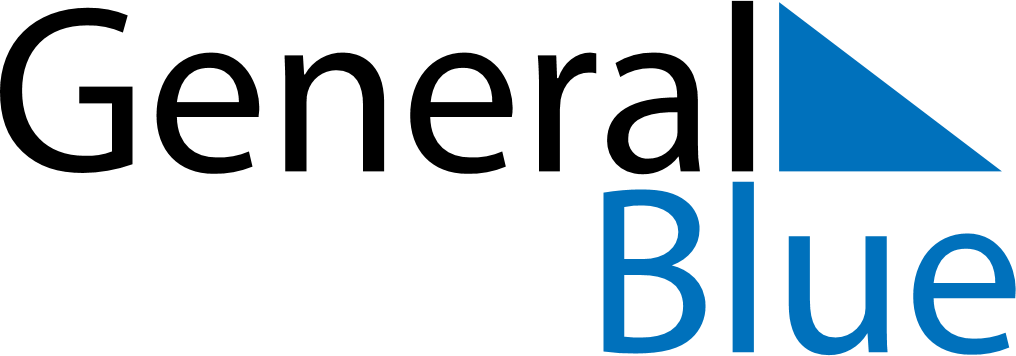 October 2024October 2024October 2024October 2024October 2024October 2024Zhaoyuan, Heilongjiang, ChinaZhaoyuan, Heilongjiang, ChinaZhaoyuan, Heilongjiang, ChinaZhaoyuan, Heilongjiang, ChinaZhaoyuan, Heilongjiang, ChinaZhaoyuan, Heilongjiang, ChinaSunday Monday Tuesday Wednesday Thursday Friday Saturday 1 2 3 4 5 Sunrise: 5:38 AM Sunset: 5:20 PM Daylight: 11 hours and 42 minutes. Sunrise: 5:39 AM Sunset: 5:18 PM Daylight: 11 hours and 39 minutes. Sunrise: 5:40 AM Sunset: 5:16 PM Daylight: 11 hours and 36 minutes. Sunrise: 5:41 AM Sunset: 5:14 PM Daylight: 11 hours and 33 minutes. Sunrise: 5:43 AM Sunset: 5:13 PM Daylight: 11 hours and 29 minutes. 6 7 8 9 10 11 12 Sunrise: 5:44 AM Sunset: 5:11 PM Daylight: 11 hours and 26 minutes. Sunrise: 5:45 AM Sunset: 5:09 PM Daylight: 11 hours and 23 minutes. Sunrise: 5:46 AM Sunset: 5:07 PM Daylight: 11 hours and 20 minutes. Sunrise: 5:48 AM Sunset: 5:05 PM Daylight: 11 hours and 17 minutes. Sunrise: 5:49 AM Sunset: 5:03 PM Daylight: 11 hours and 14 minutes. Sunrise: 5:50 AM Sunset: 5:01 PM Daylight: 11 hours and 11 minutes. Sunrise: 5:52 AM Sunset: 5:00 PM Daylight: 11 hours and 8 minutes. 13 14 15 16 17 18 19 Sunrise: 5:53 AM Sunset: 4:58 PM Daylight: 11 hours and 4 minutes. Sunrise: 5:54 AM Sunset: 4:56 PM Daylight: 11 hours and 1 minute. Sunrise: 5:56 AM Sunset: 4:54 PM Daylight: 10 hours and 58 minutes. Sunrise: 5:57 AM Sunset: 4:53 PM Daylight: 10 hours and 55 minutes. Sunrise: 5:58 AM Sunset: 4:51 PM Daylight: 10 hours and 52 minutes. Sunrise: 6:00 AM Sunset: 4:49 PM Daylight: 10 hours and 49 minutes. Sunrise: 6:01 AM Sunset: 4:47 PM Daylight: 10 hours and 46 minutes. 20 21 22 23 24 25 26 Sunrise: 6:02 AM Sunset: 4:46 PM Daylight: 10 hours and 43 minutes. Sunrise: 6:04 AM Sunset: 4:44 PM Daylight: 10 hours and 40 minutes. Sunrise: 6:05 AM Sunset: 4:42 PM Daylight: 10 hours and 37 minutes. Sunrise: 6:06 AM Sunset: 4:41 PM Daylight: 10 hours and 34 minutes. Sunrise: 6:08 AM Sunset: 4:39 PM Daylight: 10 hours and 31 minutes. Sunrise: 6:09 AM Sunset: 4:37 PM Daylight: 10 hours and 28 minutes. Sunrise: 6:10 AM Sunset: 4:36 PM Daylight: 10 hours and 25 minutes. 27 28 29 30 31 Sunrise: 6:12 AM Sunset: 4:34 PM Daylight: 10 hours and 22 minutes. Sunrise: 6:13 AM Sunset: 4:33 PM Daylight: 10 hours and 19 minutes. Sunrise: 6:15 AM Sunset: 4:31 PM Daylight: 10 hours and 16 minutes. Sunrise: 6:16 AM Sunset: 4:30 PM Daylight: 10 hours and 13 minutes. Sunrise: 6:17 AM Sunset: 4:28 PM Daylight: 10 hours and 10 minutes. 